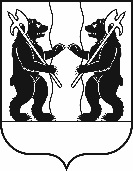 АДМИНИСТРАЦИЯЯРОСЛАВСКОГО МУНИЦИПАЛЬНОГО РАЙОНАП О С Т А Н О В Л Е Н И Е22.01.2020                                                                                                                                № 129Об      определении          сетевой организации,   осуществляющей содержание     и    обслуживание бесхозяйных                   объектов электроснабжения В соответствии с пунктом 1 статьи 38 Федерального закона                                от 26 марта 2003 года  № 35-ФЗ «Об электроэнергетике», пунктом 4 части 1, частями 3 и 4 статьи 14 Федерального закона от 6 октября 2003 года № 131-ФЗ «Об общих принципах организации местного самоуправления в Российской Федерации», Администрация района постановляет:1. Определить филиал ПАО «МРСК-Центра» - «Ярэнерго» в качестве сетевой организации, осуществляющей содержание и обслуживание объектов электроснабжения – электрических сетей, не имеющих эксплуатирующей организации, расположенных по адресу Ярославская область, Ярославский район, п. Красные Ткачи, ул. Б. Октябрьская, д. 28-35, ул. Пушкина, д.11,15. 2. Признать утратившим силу постановление Администрации Ярославского муниципального района от 03.12.2019 № 2294 «Об определении сетевой организации, осуществляющей содержание и обслуживание бесхозяйных объектов электроснабжения». 3.  Опубликовать постановление в газете «Ярославский агрокурьер».4. Контроль за исполнением постановления возложить на первого заместителя Главы Администрации ЯМР.5.  Постановление вступает в силу со дня опубликования.Глава Ярославского муниципального района                                                 	    	Н.В. Золотников